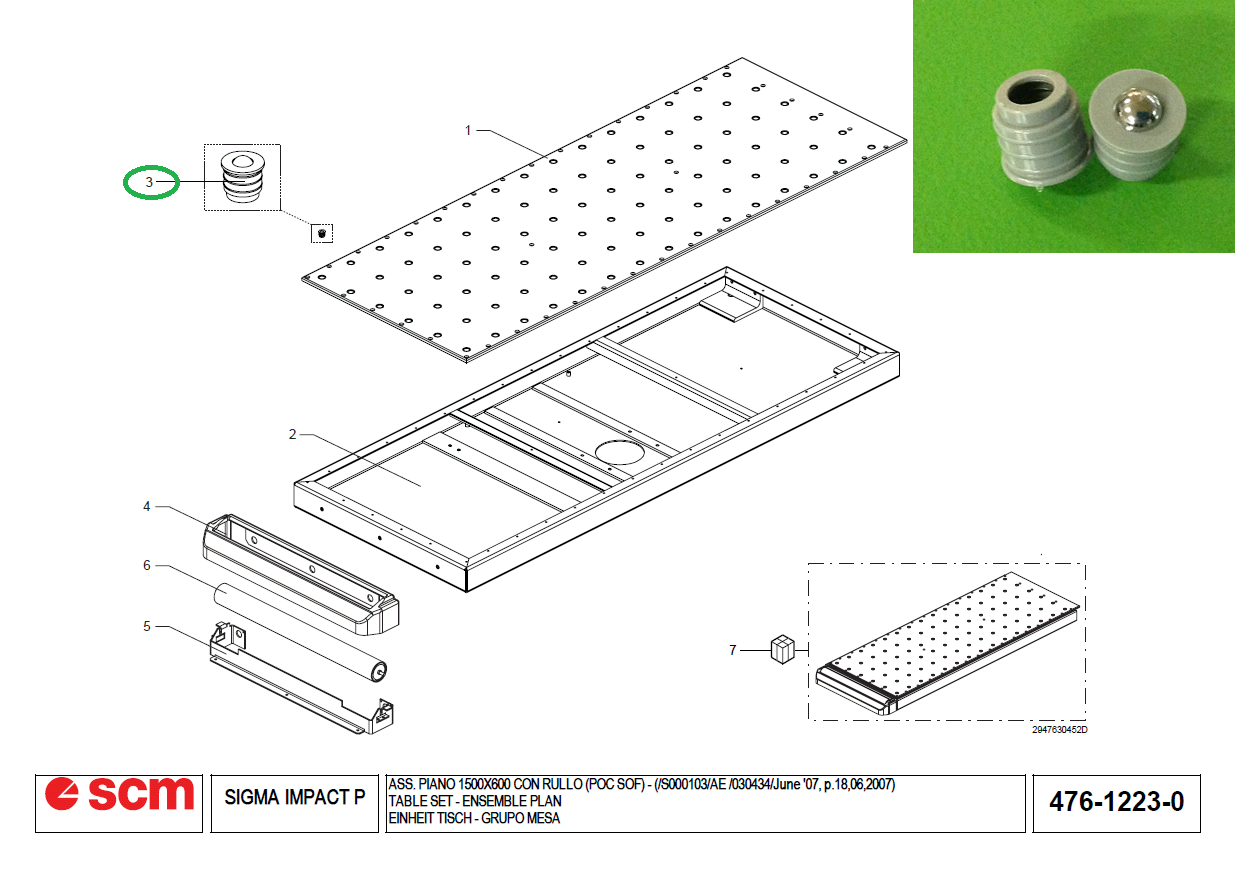 Код из 1САртикулНаименование/ Бренд/ПоставщикГабаритыД*Ш*В,ммМасса,грМатериалМесто установки/НазначениеF00225532714159700ЕНаконечник запорный для воздушного столаH=14 D=15Металл,пластмассаФорматно-раскроечный центр с ЧПУ SCM Sigma Impact F00225532714159700ЕH=14 D=15Металл,пластмассаФорматно-раскроечный центр с ЧПУ SCM Sigma Impact F00225532714159700ЕSCMH=14 D=15Металл,пластмассаФорматно-раскроечный центр с ЧПУ SCM Sigma Impact 